Sequências didáticas – 1º bimestreS12Livro do estudanteUnidade 1 – Noções de comprimento, posição, sentido e deslocamentoUnidades temáticasGrandezas e MedidasGeometriaObjetivosComparar comprimentos utilizando os termos “mais largo” ou “mais estreito”.Interpretar noções de posição “à direita” ou “à esquerda” .Comparar comprimentos utilizando os termos “mais longe” ou “mais perto”.Explorar noções de posição “na frente”, “atrás” ou “entre”.Observação: Estes objetivos favorecem o desenvolvimento das seguintes habilidades apresentadas na BNCC (3a versão):(EF01MA15) Comparar comprimentos, capacidades ou massas, utilizando termos como mais alto, mais baixo, mais comprido, mais curto, mais grosso, mais fino, mais largo, mais pesado, mais leve, cabe mais, cabe menos, entre outros, para ordenar objetos de uso cotidiano.(EF01MA11) Descrever a localização de pessoas e de objetos no espaço em relação à sua própria posição, utilizando termos como à direita, à esquerda, em frente, atrás.(EF01MA12) Descrever a localização de pessoas e de objetos no espaço segundo um dado ponto de referência, compreendendo que, para a utilização de termos que se referem à posição, como direita, esquerda, em cima, embaixo, é necessário explicitar-se o referencial.Número de aulas estimado7 aulas (de 40 a 50 minutos cada uma)Aula 1Conteúdo específicoMais largo ou mais estreitoRecursos didáticosPágina 17 do Livro do estudante.Lápis de cor.EncaminhamentoFaça com os alunos a leitura das atividades 1 e 2 da página 17, solicitando que a acompanhem com o dedo indicador. Se julgar oportuno, trabalhe com duplas produtivas, agrupando os alunos de modo que, na dupla, haja troca de experiências para que a aprendizagem aconteça. O trabalho em cooperação reforça os laços afetivos e de solidariedade entre os alunos. Leia mais orientações na página 17 do Manual do professor impresso.Como forma de avaliação, observe como os alunos estão fazendo as atividades, individualmente ou em duplas, e verifique as atividades registradas no livro.Caso não tenha acesso à Coleção, proponha aos alunos que desenhem duas centopeias, uma mais comprida que a outra. Solicite a eles que comparem o comprimento do quadro de giz com a largura da sala de aula e questione: “O que é mais comprido?”. A seguir, dê uma malha quadriculada a cada aluno e oriente-o a criar um percurso que siga as linhas da malha de forma a começar no primeiro quadrinho da esquerda, no alto, e terminar no último quadrinho à direita, na última linha da malha. Peça ainda que desenhem outro percurso mais curto e comparem por quantos quadrinhos cada percurso passou.Se julgar oportuno e tiver tempo, construa com os alunos “colares ou pulseiras da amizade” utilizando barbante e macarrões estreitos e largos. Comente que eles poderão presentear os amigos com esses objetos e incentive-os a falar sobre o que é amizade e o que sentem por seus amigos. É importante que cada criança receba uma pulseira ou um colar.Aula 2Conteúdo específicoÀ direita ou à esquerdaRecursos didáticosPeteca caseira, construída com areia, jornal picado ou serragem, saco plástico, retalhos de tecido e barbante.Quadra ou pátio para jogar peteca.EncaminhamentoInicie a atividade contando aos alunos que eles construirão uma peteca e que esse brinquedo artesanal tem origem indígena. A peteca era, e ainda é, utilizada como brinquedo nos momentos de recreação. Pergunte se conhecem o brinquedo, como ele é e se já brincaram com uma peteca. Aproveite a oportunidade para comentar que existem muitos povos indígenas no Brasil, que alguns grupos ainda vivem isolados e, por isso, mantêm sua cultura e falam uma língua diferente da língua portuguesa, mas há grupos que vivem nas cidades e têm dificuldade para manter sua cultura, sua língua e obter meios adequados de sobrevivência. Explique que são povos diferentes, mas são brasileiros como nós, com os mesmos direitos. Para obter mais informações sobre o assunto, acesse o site: <http://brasil500anos.ibge.gov.br/territorio-brasileiro-e-povoamento/historia-indigena.html>. Acesso em: 1 dez. 2017.Proponha a construção da peteca com os alunos, para que cada criança faça a sua.Peteca caseiraEm um saco plástico, coloque areia e um punhado de jornal picado ou serragem.Amarre o saco plástico e use um retalho de tecido para envolvê-lo, juntando as pontas para que fiquem na posição aproximada das penas de uma peteca comum.Prenda bem o tecido, amarrando-o. A peteca está pronta.Acompanhe os alunos até um lugar amplo, como o pátio ou a quadra, e brinque com eles, deixando-os jogar livremente, como quiserem.Com essa atividade, além da oportunidade de integração entre eles e com a disciplina de História, os alunos vão se preparar para a próxima aula desta sequência didática.Aula 3Conteúdo específicoÀ direita ou à esquerdaRecursos didáticosPátio ou quadra para jogar a peteca construída na aula anterior.Página 18 do Livro do estudante.Lápis de cor azul e amarelo.EncaminhamentoAcompanhe os alunos ao pátio ou à quadra e retome a brincadeira da peteca, porém agora questione: “Qual mão vocês costumam utilizar para bater na peteca?”. Aproveite para informar que quem usa a mão direita é chamado de destro e quem usa a mão esquerda é conhecido como canhoto. Proponha: “Batam 5 vezes na peteca utilizando a mão com que vocês têm maior facilidade”; “Agora façam isso com a outra mão”; “Vocês tiveram maior ou menor facilidade com essa mão? Por quê?”. Depois, peça que levantem a mão direita e batam na peteca 10 vezes. A seguir, solicite que façam isso com a mão esquerda. Caso queira, amplie a atividade para que todos batam na peteca enquanto caminham para a direita ou para a esquerda, para a frente e para trás etc.Volte com os alunos para a sala de aula e retome o Manual do professor impresso, página 18, em que há sugestões de trabalho com lateralidade. Caso não tenha acesso à Coleção, proponha aos alunos atividades que envolvam lateralidade, como se deslocar para a direita ou para a esquerda. Faça a leitura da atividade 1 da página 18 do Livro do estudante solicitando aos alunos que acompanhem com o dedo indicador e peça que a façam. Se julgar oportuno, trabalhe com duplas produtivas, agrupando os alunos de modo que, na dupla, haja troca de experiências para que a aprendizagem aconteça.Faça a leitura da atividade 2 da página 18 e solicite que a façam.Observe como os alunos participaram das atividades de comando no pátio ou na quadra e retome-as com aqueles que tiveram maior dificuldade no aprendizado de lateralidade. Aproveite o momento para verificar as atividades, avaliando-os.Aula 4Conteúdo específicoMais longe ou mais pertoRecursos didáticosPátio ou quadra para que tenham espaço para saltar.Giz de lousa.Barbante.Tesoura de pontas arredondadas.Fita-crepe.EncaminhamentoNo pátio ou na quadra, questione se os alunos sabem o que é salto a distância, conte-lhes que se trata de uma modalidade olímpica em que os atletas combinam velocidade, força e agilidade para saltarem o mais longe possível a partir de um ponto predeterminado. Explique que eles vão tentar realizar esse tipo de salto. Solicite ao professor de Educação Física que auxilie na realização da atividade. Organize a turma em fila atrás de uma linha, que será a marca do início do salto, e solicite a cada um que salte. Marque com giz o ponto que cada aluno conseguiu alcançar, anotando também nome dele. A seguir, meça a distância atingida com um barbante e corte-o na marca do salto. Escreva em um pedaço de fita-crepe o nome do aluno e prenda-o no barbante.Com essa atividade, além da oportunidade de integração entre eles e com a disciplina de Educação Física, os alunos vão se preparar para a próxima aula desta sequência didática.Aula 5Conteúdo específicoMais longe ou mais pertoRecursos didáticosPágina 19 do Livro do estudante.Barbantes com as medidas dos saltos realizados na aula anterior.EncaminhamentoOrganize os alunos em roda e peça que, no centro, coloquem seus barbantes, do mais curto para o mais comprido. Em seguida, questione: “Quem saltou mais longe do ponto de partida? E mais perto?”. Escolha alguns alunos e pergunte: “Quem está mais perto de você? E mais longe?”.Faça a leitura da atividade 1 da página 19, resolvendo-a coletivamente.Faça a leitura da atividade 2 da página 19, resolvendo-a coletivamente (leia mais orientações na página 19 do Manual do professor impresso).Como forma de avaliação, observe a participação dos alunos e como organizaram os barbantes, atente às respostas dos questionamentos e à resolução das atividades do livro.Aula 6Conteúdo específicoNa frente, atrás ou entreRecursos didáticosPágina 20 do Livro do estudante.Projetor multimídia ou TV e DVD.EncaminhamentoInicie a aula com a atividade sugerida no Manual do professor impresso, página 20.Faça a leitura das atividades 1 e 2 da página 20, resolvendo-a coletivamente e utilizando os mesmos questionamentos sugeridos no Manual do professor impresso, página 20.Como forma de avaliação, observe a participação e o envolvimento dos alunos. Verifique as atividades registradas no livro.Caso não tenha acesso à Coleção, proponha aos alunos uma atividade em que tenham que seguir orientações para formar uma fila. Por exemplo: identifique alguns alunos pelas características em vez de chamá-los pelo nome. O objetivo é que reconheçam o colega e a si mesmos e formem a fila na ordem em que forem chamados. A seguir, peça-lhes que desenhem as filas formadas.Se houver possibilidade, complemente essa atividade, projetando a foto digitalizada da fila, utilizada na aula 3 da sequência S11, retomando os questionamentos e os comentários feitos naquele momento.Aula 7Conteúdo específicoÀ direita ou à esquerdaNa frente, atrás ou entreRecursos didáticosPátio ou quadra.Giz.EncaminhamentoAcompanhe os alunos até o pátio ou a quadra.Desenhe, no chão, uma malha quadriculada com cinco linhas e cinco colunas.Escolha um aluno para fazer o papel de “peça do tabuleiro”. Marque, na malha, um ponto inicial e um ponto final para o caminho a ser percorrido.Inicie a atividade perguntando aos alunos quais devem ser os comandos a serem dados para que o colega chegue ao ponto final. Peça que usem expressões como: “avance 2 lados de quadrados para a frente”, “vire à esquerda e avance 4 lados de quadrados”, “ande 2 para trás, vire à direita e avance 2 para a frente”, para que se familiarizem com a linguagem e usem as expressões corretamente. Aproveite para sugerir outros caminhos.Com essa atividade, além da oportunidade de integração entre eles, os alunos vão se preparar para a sugestão de avaliação a seguir.Mais sugestões para acompanhar o desenvolvimento dos alunosProponha as atividades a seguir e a ficha de autoavaliação para que os alunos a preencham.Atividades1. Posicione os alunos em filas de frente para o quadro de giz. Fique de frente para eles e dê os seguintes comandos: “Levantem a mão direita, abaixem; olhem para o lado esquerdo; cumprimentem o colega que está à sua frente; cumprimentem o colega que está atrás de você. Levantem o pé esquerdo, abaixem; pulem com o pé direito; pulem com o pé esquerdo”. Dê outros comandos se julgar necessário. Observe a realização dos movimentos pedidos e oriente os alunos que tiveram dificuldade em realizá-los de forma correta.2. Distribua uma folha de papel sulfite a cada aluno e dê as seguintes orientações: “Desenhe uma avenida larga de um lado até o outro da folha, desenhe uma ciclovia ao lado, mais estreita que a avenida que desenhou. Desenhe uma faixa de pedestres na avenida e na ciclovia. Desenhe um carro parado perto da faixa de pedestres e uma bicicleta longe dessa faixa”. Verifique se todos compreenderam o que é para fazer.Comentário: Observe os registros dos alunos para avaliar se seguiram os comandos corretamente. Caso não compreenda o desenho de algum aluno, questione-o e oriente-o no que for necessário.Fichas para autoavaliaçãoAtenção! Por medida de segurança, nunca deixe os alunos sozinhos com o material da confecção do brinquedo. Não deixe que façam qualquer uso indevido deles.Atenção! Por medida de segurança, escolha um lugar plano e sem obstáculos, evitando que as crianças escorreguem ou batam em algum lugar.Marque X na carinha que retrata melhor o que você sente ao responder cada questão. 
Sim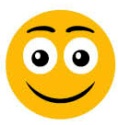 
Mais ou menos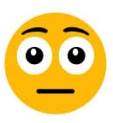 
Não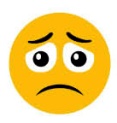 1. SEI DIZER SE UMA JANELA É MAIS LARGA OU MAIS ESTREITA QUE A OUTRA?2. SEI ORIENTAR UM COLEGA PARA VIRAR À DIREITA OU À ESQUERDA, PARA CHEGAR A UM DETERMINADO PONTO?3. SEI EXPLICAR SE O BANHEIRO FICA MAIS LONGE OU MAIS PERTO DA NOSSA CLASSE QUE A SALA DA DIREÇÃO?4. SEI OBSERVAR SE NA FILA ESTOU NA FRENTE, ATRÁS OU ENTRE MEUS COLEGAS?Marque X na carinha que retrata melhor o que você sente AO responder cada questão. 
Sim
Mais ou menos
Não1. SEI DIZER SE UMA JANELA É MAIS LARGA OU MAIS ESTREITA QUE A OUTRA?2. SEI ORIENTAR UM COLEGA PARA VIRAR À DIREITA OU À ESQUERDA, PARA CHEGAR A UM DETERMINADO PONTO?3. SEI EXPLICAR SE O BANHEIRO FICA MAIS LONGE OU MAIS PERTO DA NOSSA CLASSE QUE A SALA DA DIREÇÃO?4. SEI OBSERVAR SE NA FILA ESTOU EM FRENTE, ATRÁS OU ENTRE MEUS COLEGAS?